Муниципальное бюджетное общеобразовательное учреждение«Средняя общеобразовательная школа № 6»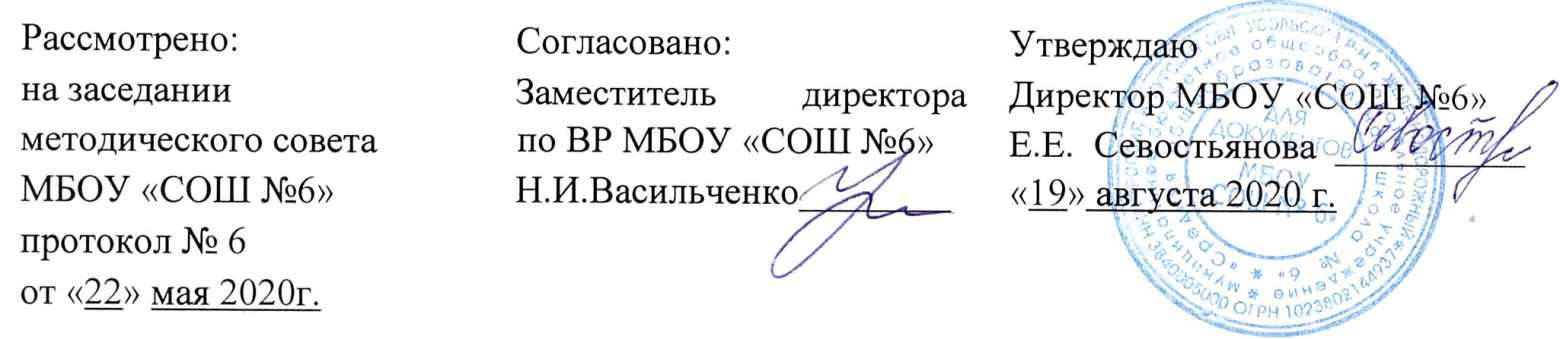 Дополнительная общеразвивающая программа «ДЮП»(социальное направление)Темникова Татьяна ВладимировнаУчитель технологиип. Железнодорожный2020-2021 учебный годСодержание.Пояснительная записка…………………………………….……..3Содержание………………………………………………………..5Формы аттестации и оценочные материалы…………………….13Организационно-педагогические условия……………………....12Пояснительная запискаДополнительная общеразвивающая программа «Иван да Марья» разработана в соответствии сФедеральный закон от 29.12.2012 г. №273-ФЗ «Об образовании в Российской Федерации»;Приказ Министерства просвещения Российской Федерации от 09.11.2018 г. №196 «Об утверждении Порядка организации и осуществления образовательной деятельности по дополнительным общеразвивающим программам» (с изменениями от 30.09.2020 г.№ 553)Постановление Главного государственного санитарного врача РФ от 28.09.2020 г. №28 «Об утверждении санитарных правил СП 2.4.3648-20 «Санитарно-эпидемиологические требования к организациям воспитания и обучения, отдыха и оздоровления детей и молодежи»Профессиональный стандарт педагог дополнительного образования детей и взрослых (Утвержден приказом Министерства труда и социальной защиты Российской Федерации от 5 мая 2018 г. №298н)Указ Президента Российской Федерации от 7 мая 2018 года № 204 «О национальных целях и стратегических задачах развития Российской Федерации на период до 2024 года», Национального проекта «Образование» утвержденным президиумом Совета при Президенте Российской Федерации по стратегическому развитию национального проекта от 24 декабря 2018 года, включающий федеральный проект «Современная школа», «Успех каждого ребенка», «Цифровая образовательная среда», «Учитель будущего».      Положение  о порядке проектирования, принятия и утверждения, дополнительных общеразвивающих программ, реализуемых в филиале муниципального бюджетного образовательного учреждения Дивеев-Усадской средней школы – Маресевской основной школе   (далее – Положение) разработано в соответствии с  Федеральным законом от 29.12.2012 г. № 273-ФЗ "Об образовании в Российской Федерации"; с приказом Министерства просвещения РФ от 9 ноября 2018 г. № 196  "Об утверждении Порядка организации и осуществления образовательной деятельности по дополнительным общеобразовательным программам; с  методическими рекомендациями по проектированию дополнительных общеразвивающих программ (включая разноуровневые программы), Письмо Министерства образования и науки РФ от 18 ноября 2015 г. № 09-3242.Актуальность программыЕжегодно в Российской Федерации происходит около 250 тысяч пожаров, во время которых погибает более 14 тысяч человек, в том числе около 800 детей. Около 7 тысяч пожаров происходит вследствие детской шалости детей с огнём, каждый второй пожар из-за неосторожного обращения с огнём, каждый пятый-из-за несоблюдения требований правил эксплуатации оборудования и бытовых приборов.Опасность возникновения пожаров и тяжесть их последствий объясняется, прежде всего, увеличением пожароопасности окружающего мира, обусловленной появлением огромного количества новых веществ, созданных благодаря достижениям в области химии.Именно поэтому важно изучать правила пожарной безопасности в школе, так как приобретённые знания, навыки пользования первичными средствами пожаротушения, внимательное отношение к вопросам соблюдения противопожарных норм и правил, учащиеся пронесут через всю жизнь, что поможет исключить пожары, возникновение которых связано с незнанием этих правил.Опыт показывает, что к вопросу о привитии навыков обращения с огнём надо подходить планомерно и систематически. Нужны крепкие противопожарные знания, умения грамотно действовать при возникновении чрезвычайной ситуации и навыки обращения с горючими огнеопасными предметами.В этой связи свою значительную роль в формировании навыков безопасного поведения детей может и должна сыграть школа. Научить детей основам безопасной жизнедеятельности сегодня — это фундамент пожарной безопасности будущего.Одной из форм обучения детей школьного возраста мерам пожарной безопасности является Дружины юных пожарных (далее ДЮП).Работа по противопожарной пропаганде среди детей и подростков требует постоянного внимания и улучшения.Актуальность программы в том, что она способствует расширению знаний о мерах пожарной безопасности, оказанию помощи в профессиональной ориентации;пропаганде пожарно-технических знаний, направленных на предупреждение пожаров; формированию среди учащихся позитивного сознания, направленного на предупреждение правонарушений, связанных с пожарами, способствует привитию навыков безопасного поведения.Направленность программыПрограмма «Дружина юных пожарных» по содержанию имеет социальную направленность, по функциональному назначению: учебно-познавательную, по форме организации - кружковую.Отличительные особенности программыОтличительной особенностью программы является её вариативность, возможность свободно планировать и связывать изучение отдельных тем с особенностями местных условий. Образовательные темы предусматривают не только изучение теоретических знаний, но и формирование деятельностно-практического опыта. Практические задания способствуют развитию творческих способностей, приобретению социального опыта и повышению статуса профессии пожарного, вырабатыванию стойкой гражданской позиции.Реализация программы проводится по четырём направлениям:Информационно-разъяснительное: пропаганда пожарной безопасности среди жителей поселения и среди обучающихся школы.Творческое	направление: проведение конкурсов, викторин, акций, выступление агитбригады.Теоретическое:	изучение первичных средств пожаротушения, пожарной техники, противопожарных знаков, способов тушения пожаров.Практическое:	формирование умений правильной эвакуации, умений по оказанию первой помощи.Программа дает возможность восполнить пробелы в знании пожарной безопасности у обучающихся, позволяет в полной мере раскрыть потенциал и способности к самостоятельной деятельности.Адресат программыПрограмма адресована обучающимся от 12 до 16 лет (обучающимся 6-9 классов)Ребенок в этом возрасте умеет аргументировать, доказывать свою точку зрения, у него активнее развивается абстрактное мышление. Тем не менее, подростки часто живут сегодняшним днем. Они не всегда думают о последствиях своих поступков, особенно это касается личной безопасности и безопасности их окружения - особенно в таком возрасте нужно привить ребенку ответственность за пожарную безопасность, так как это касается напрямую жизни и здоровья как самого обучающегося, так и близких его людей.В этом возрасте дети чувствуют себя взрослыми и сами могут научить других определенным вещам, именно это очень ценное качество при организации агитационных массовых мероприятиях и акциях, где нужно, например, обучить правилам противопожарной безопасности маленьких детей или же обратиться к взрослым людям.Программа позволит воспитать в детях такие качества как дисциплинированность, внимание, собранность, ответственность, осторожность, уверенность, гражданственность, патриотизм.Целью дополнительной образовательной программы является - привить устойчивые навыки по соблюдению правил пожарной безопасности, сформировать культуру безопасного поведения, практических навыков и умений по пожарной безопасности.Задачи:воспитание личностных качеств обучающихся, способствующих предупреждению и преодолению опасных ситуаций;формирование активной гражданской позиции подростков в процессе интеллектуального, духовно-нравственного и физического развития;формирование социального становления личности ребенка, принципов безопасного поведения обучающихся, их адаптации к жизни в обществе;создание основы для осознанного выбора профессии и дальнейшей учебы в высших и средне-специальных учебных заведениях МЧС РФразвитие умений ориентироваться в опасных ситуациях;-способствовать развитию у обучающихся быстроты реакции, внимательности, наблюдательности, зрительного и слухового восприятия, логического мышления, самообладания, находчивости, иных личностных качеств, способствующих улучшению поведения в трудных и опасных ситуациях;способствовать освоению навыков применения первичных средств пожаротушения; навыков оказания первой помощиформировать понятийную базу и знания по пожарной безопасности.Объем и срок освоения программы     Программа ориентирована на обучающихся ступеней основного общего образования; реализуется в объёме 31 часа в год, срок реализации -1 год. Занятия проводятся в разновозрастной группе постоянного состава.    Зачисление в кружок проводится на основании заявления родителей (законных представителей).Формы обучения      Формы и методы проведения занятий могут быть различными - викторины, игры, КВНы, тесты, деловые игры, экскурсии. Организуя работу с обучающимися, следует использовать как традиционные формы работы (беседы, лекции, рассказ, групповые, индивидуальные), так и нетрадиционные, в интерактивной форме(интернет-урок, урок- презентация, интерактивная игра),а также практическое занятие, дискуссию, диспут, творческую встречу, где тренируются сообразительность, память, реакция, умение обобщать и выделять главное, внимание и многие другие качества ребёнка.К проведению занятий можно привлекать работников или ветеранов пожарной охраны, медицинских работников.     Обучение по дополнительной программе проводится на русском языке в очной форме.Режим занятийЗанятия проводятся 1 час в неделю продолжительностью 45 минут, согласно утверждённого расписания занятий.Содержание.Планируемые результатыТребования к знаниям и умениям              Знать:1.Основные направления и формы работы ДЮП.2.Основные причины пожаров.3.Правила	поведения при пожаре, правила сообщения о пожаре и вызова пожарных.4. Средства	пожаротушения.5.Знаки пожарной безопасности.Виды пожарной техники.7.Поражающие	факторы, виды травм.8.Особенности работы пожарных.9.Способы оказания первой помощи.Уметь:1.Эвакуироваться из здания школы, дома, дачи, общественных мест.2.Пользоваться средствами пожаротушения.3.Оказывать первую помощь при травмах, ожогах, полученных при пожаре.4.Вести	диалог и разъяснительную работу среди школьников и населения.5.Проявлять	творчество и инициативу.Личностные результаты:осознавать свои эмоции, адекватно выражать их и контролировать;аргументированно оценивать свои и чужие поступки;работать в группе;привитие чувства коллективизма;формирование коммуникативной компетентности в общении и сотрудничестве со сверстниками в процессе образовательной, практической, творческой и других видов деятельности.Метапредметные результаты:вести диалог и выслушивать мнение другого;находит достоверные сведения в различных источниках информации;обобщать информацию и делать выводы;строить логические цепочки;оценивать степень и способы достижения цели в учебных и жизненных ситуациях;организовывать свою практическую деятельность в совершенствовании знаний правил безопасного поведения в ЧС.Предметные результаты:знание правил противопожарной безопасности в общеобразовательном учреждении;основные направления, формы и методы работы ДЮП;причины пожаров;базовые знания правил поведения при пожаре;практические навыки пожаротушения в повседневной жизни;ведение диалога и разъяснительной работы по правилам безопасного поведения;осознание себя гражданином и патриотом России.Содержание программыТема 1.Цели и задачи Дружины юных пожарных. Обязанности и права членов ДЮП.Форма проведения: беседа.Тема 2.Из истории развития пожарной охраны России.Пожарная охрана России, её история и традиции. История пожарной охраны Нижегородской области. Добровольные пожарные формирования. Движение ДЮП в России.Формы проведения: урок-презентация, рассказ.Тема 3.Основы пожарной безопасностиПричины возникновения пожара. Действия школьников при пожаре. Виды пожаров. Детские шалости с огнем и их последствия. Причины возникновения пожара дома, на улице. Меры предосторожности по недопущению пожара в квартире, доме.Как действовать при возникновении пожара дома, в школе.Запомнить нужно твердо нам - пожар не возникает сам.Действия по предупредительному сигналу «Внимание всем!». Действия при экстремальной эвакуации из здания. Пожарная безопасность в транспорте .Правила безопасности при использовании электрических приборов дома и в нежилых помещениях. Опасности короткого замыкания.Взрывы. Условия и причины возникновения пожаров и взрывов.Последствия пожаров и взрывов. Меры пожарной безопасности.Характеристика пожара как опасного фактора окружающей среды, причин возникновения пожаров и способов борьбы с ними.Огонь и человек Первичные средства пожаротушения и их применениеЗнаки пожарной безопасности. Пять правил пожарной безопасности. Пожарная техника.Формы проведения: практикум, брейн-ринг, дидактическая игра, акция, агитбригада, изготовление памятки, буклета.Тема 4.Оказание первой помощиПервая помощь при термическом ожоге. Первая помощь при химическом ожоге. Первая помощь при электрических и лучевых ожогах. Простейшие средства защиты органов дыхания. Оказание первой помощи при отравлении угарным газом.Способы остановки кровотечения. Оказание первой помощи при кровотечениях. Оказание первой помощи при переломах. Способы фиксации конечности.Формы проведения: акция, практикум, викторина «Умники и умницы»Тема 5. Пожарная безопасность в природной средеЧрезвычайные ситуации локального характера. Эвакуация при чрезвычайных ситуациях локального характера. Чрезвычайные ситуации природного и техногенного характера. Эвакуация при чрезвычайных ситуациях природного и техногенного характера. Зоны повышенной пожарной опасности. Виды лесных пожаров. Действия при лесном пожаре. Степной пожар и его последствия. Эвакуация при пожаре из мест массового отдыха и развлечения Люди огненной профессии.Формы проведения: практикум, акция.Учебный планТематическое планированиеФормы аттестации и оценочные материалыАттестация учащихся проводится согласно учебному плану образовательной организации. Оценка уровня освоения дополнительной образовательной программы проводится стартовый контроль, промежуточный, итоговый.Входной контроль(стартовая диагностическая работа)осуществляется в начале учебного года в форме тестирования для диагностики сформированности базовых знаний, умений и навыков и УУД.Промежуточный контроль(промежуточная диагностическая работа) провидится в конце второй учебной четверти в форме тестирования.Аттестация по оценке уровня освоения дополнительной общеразвивающей программы проводится в конце учебного года в форме итогового тестирования.Оценочные материалыПри оценивании уровня знаний по дополнительному образованию используется без отметочная система оценивания. Объектами контроля по данным курсам являются достижение каждым учеником уровня обязательной подготовки и глубина сформированности учебных умений.Высокий уровень (В) - учащийся освоил на 90-100% объём знаний, предусмотренных образовательной программой за конкретный период; специальные термины употребляет осознанно и в полном соответствии с их содержанием;средний уровень (С) - объём усвоенных знаний составляет 50-89%; сочетает специальную терминологию с бытовой;низкий уровень (Н) - учащийся овладел менее чем 50% объёма знаний, предусмотренных образовательной программой, как правило, избегает употреблять специальные термины. По итогам аттестации учителем оформляется протокол(приложение 2)Уровень личностных результатов определяется по методике А.И.Кочетова(приложение 1)Организационно-педагогические условияМетодические материалыМатериально-техническое обеспечениеНеобходимым условием полноценной реализации программы является материально-техническое оснащение:КомпьютерИнтерактивная доскаМагнитная доскаПринтерКомплект видеоматериалов по противопожарной тематикеКомплекты плакатов по противопожарной безопасностиКомплект плакатов по оказанию первой помощиИнформационные стенды по ГО, пожарной безопасности, планы эвакуацииСредства индивидуальной защитыМедицинское имуществопрезентации: «История создания пожарной охраны», «Задачи и обязанности членов ДЮП», «История пожарной машины», «Знаки пожарной безопасности», «Огнетушитель» (устройство), «Схема эвакуации из здания» (детали), «Кто такой пожарный?», «Отработка учащимися навыков пользования простейшими средствами защиты органов дыхания».Список литературыСкрипник	Л.Ю.Методическое пособие.Пожарная безопасность в школе. Ь:Айрис- прресс,2005.Павлова	О.П.,Попова Г.П.Пожарнаябезопасность.5-11 классы. Волгоград: Учитель, 2006Волонтерское движение школьников по профилактике пожароопасного поведения / под редакцией М.В.Батуриной. - Орск: Издательство ОГТИ, 2009. - 67с.Т.А.	Башкатова, В.А.Зубченко, В.П.Игошин, Н.А.Соловьева, Методические рекомендации по организации ДЮП и изучению правил пожарной безопасности, Оренбург, 2003.Петина	М.М., Салдеева М.Н. Методическое пособие о работе с детьми по предупреждению пожаров. Оренбург - 2006г.Хаванцев	В.Н., Чепурненко С.А., Карасев Д.В. Методическое пособие для проведения занятий по правилам пожарной безопасности - Самара 2001.Интернет-сайтыhttp://www.filolog41.ukoz.ruhttp://www.multiurok.ruhttp://www.videouroki.nethttp://5psy.ru№п/пТемаКоличество часовКоличество часовКоличество часов№п/пТемаВсегоТеорияПрактика1.Цели и задачи Дружины юных пожарных.112.Из истории развития пожарной охраны России333.Основы пожарной безопасности14954.Оказание первой помощи6155.Пожарная безопасность в природной среде6516.Итоговое тестирование.11№Тема занятияСроки проведения(план)Сроки проведения (факт)Форма занятияКоличество часовФорма и оценка результатов, форма аттестации1.Цели и задачи Дружины юных пожарных.  Вводный инструктаж по противопожарной безопасности в ОО. Стартовая диагностическая работа.07.09.20Беседа 1Входная диагностическая работа. Тестирование.2.Пожарная охрана России, ее история и традиции.14.09.20Урок-презентация1Опрос 3.История пожарной охраны Нижегородской области.21.09.20Урок-презентация1Самооценка 4.Добровольные пожарные формирования. Движение ДЮП в России.28.09.20Рассказ 1Участие в уроке безопасности5.Виды пожаров. Причины возникновения пожара. Действия школьников при пожаре.05.10.20Видеоурок, практикум1Конкурс рисунков6.Детские шалости с огнем и их последствия.12.10.20Дидактическая игра1Акция «Береги свою жизнь»7.Причины возникновения пожара дома, на улице. Меры предосторожности по недопущению пожара в квартире, доме.19.10.20Дискуссия 1Изготовление памятки8.Как действовать при возникновении пожара дома, в школе.26.10.20Практикум 1Самооценка 9.Запомнить нужно твердо нам – пожар не возникает сам.09.11.20Театрализованное представление1Агитбригада 10.Действия по предупредительному сигналу «Внимание всем!». Действия при экстремальной эвакуации из здания.16.11.20Практикум 1Самооценка 11.Пожарная безопасность в транспорте23.11.20Видеоурок1Опрос 12.Правилабезопасности прииспользованииэлектрическихприборов дома и внежилыхпомещениях.Опасностикороткогозамыкания30.11.20Урок-презентация1Опросник 13.Взрывы. Условия и причины возникновения пожаров и взрывов и их последствия.07.12.20Беседа, творческое задание1Акция «Опасности Нового года»14.Меры пожарнойбезопасности.Промежуточнаядиагностическаяработа.14.12.20Контроль знаний1Промежуточнаядиагностическаяработа. Тестирование.15.Характеристика пожара как опасного фактора окружающей среды, причин возникновения пожаров и способов борьбы с ними.21.12.20Брейн-ринг1Фронтальный опрос16.Огонь и человек.Первичныесредствапожаротушения и их применение.28.12.20Дидактическая игра1Фронтальный опрос17.Знаки пожарной безопасности. Пять правил пожарной безопасности11.01.21Урок-презентация1Интерактивный тест18.Пожарная техника.18.01.21Урок-презентация1Конкурс рисунков19.Первая помощь при термическом ожоге. Первая помощь при химическоможоге.25.01.21Практикум1Взаимооценка 20.Первая помощь при электрических и лучевых ожогах.01.02.21Практикум1Взаимооценка21.Простейшие средства защиты органов дыхания. Оказание первой помощи при отравлении угарным газом.08.02.21Практикум1Взаимооценка22.Способы остановки кровотечения. Оказание первой помощи при кровотечениях15.02.21Практикум1Взаимооценка23.Оказание первой помощи при переломах. Способы фиксации конечности22.02.21Практикум1Взаимооценка24.Викторина «Умники и умницы»01.03.21Игра 1Групповая работа 25.Чрезвычайныеситуациилокальногохарактера.Эвакуация.08.03.21Урок-презентация1Фронтальный опрос26.Чрезвычайныеситуацииприродного и техногенного характера. Эвакуация.15.03.21Видеоурок 1Составление плана эвакуации в результате ЧС27.Зоны повышеннойпожарнойопасности.05.04.21Лекция 1Фронтальный опрос28.Виды лесных пожаров. Действия при лесном пожаре12.04.21Видеоурок 1Тест 29.Степной пожар и его последствия. Эвакуация при пожаре из мест массового отдыха и развлечения.19.04.21Урок-презентация1Фронтальный опрос30.Степной пожар и его последствия. Эвакуация при пожаре из мест массового отдыха и развлечения.26.04.21Видеоурок 1Тестирование 31.Люди огненной профессии.03.05.21Театрализованное представление, 1Акция «Огнеборцы»32.Люди огненной профессии.17.05.21Практикум 1Самооценка 33.Итоговоетестирование24.05.21Контроль знаний1ТестированиеМетодические характеристикиМетодические характеристикиФорма занятийУрок-презентация, урок-викторина, видеоурок, практическое занятие, беседа, дидактическая игра, театрализованное представление, лекцияМетоды обучения и воспитания- словесный и наглядный, практический.-упражнение, стимулирование; игровой, дискуссионный.Приемы и методы организации образовательного процессаобъяснительно-иллюстративный, индивидуальный, поисковыйФормы организации учебного занятияпрезентация, игра, беседа, практическое занятие, дискуссия, игра, наблюдение беседа, наблюдение, упражнение.Педагогическиетехнологиитехнология модульного обучения - построение образовательного процесса по модулям; технология развивающего обучения -развитие всей целостной совокупности качеств личности; технология игровой деятельности - игровая форма занятий создается на уроках при помощи игровых приемов и ситуаций, которые выступают как средство побуждения, стимулирование учащихся к учебной деятельности; технология развития критического мышления - создание учебных проблемных ситуаций; технология здоровьесберегающего обучения - гимнастика для глаз, физкультминутка, тренинг.Формы подведения итоговКонкурс рисунков, составление кроссворда.самооценка, тестирование, акция, агитбригада, изготовлениебуклета.Дидактический материал, техническое оснащение занятийраздаточный материал, Интернет, презентации, плакаты, тренажёры, перевязочные материалы, интерактивная доска